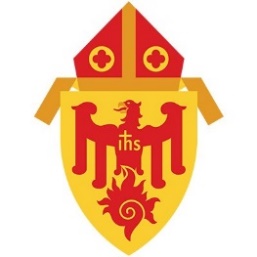 Pillars of Faith: Duty to God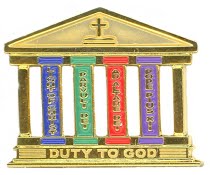 Archdiocese of Chicago ApplicationPlease Print Scout’s First and Last Name________________________________________________ Age________ Address___________________________City_____________________State____ Zip_______Email________________________ Phone__________ Parish ___________________Scout Unit #___Scout Leader/ Counselor Name___________________________________________________Address____________________________ City_____________________ State_____ Zip_____Email________________________ Phone__________ Parish ___________________Scout Unit #___Verification of earned Religious EmblemsScout CertificationI certify that I have earned all four Religious Emblems (Light of Christ, Parvuli Dei, Ad Altare Dei /Light is Life, and Pope Pius XII) and can receive my Pillars of Faith Award.Scout Signature: ___________________________Date: ___ / ___ / ___ Scout Leader / Counselor CertificationI certify that the above named scout has earned all four Religious Emblems (Light of Christ, Parvuli Dei, Ad Altare Dei/ Light is Life, and Pope Pius XII), and can receive the Pillars of Faith Award.Scout Leader Signature: ________________________Date: ___ / ___ /VERIFICATION ******For Chicago Archdiocese Catholic Committee on Scouting Use Only*****Dates Received Match? _______Counselor(s) Trained? ________Award Approved? ______Checked and Approved by: _______________________________Date:________________ Signature: _________________________________________________________________